В дополнение к общепринятым артикуляционным упражнениям мы предлагаем нетрадиционные упражнения, которые носят игровой характер и вызывают положительные эмоции у детей. Упражнения для губ без предметов«Упрямая улыбка».Ребёнок растягивает губы в улыбке и удерживает их в таком положении, а взрослый «мешает» ему улыбаться, сжимая губы рукой в «Трубочку», преодолевая сопротивление мышц ребёнка. Выполняется 10 -15 раз.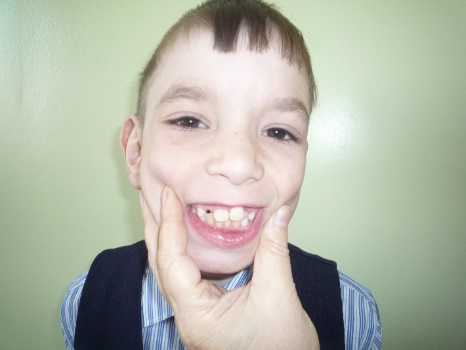 «Упрямая трубочка».Ребёнок вытягивает губы трубочкой и удерживает их в таком положении несколько секунд, затем взрослый рукой пытается, преодолев сопротивление мышц, растянуть губы ребёнка в улыбку. Выполняется 10 -15 раз.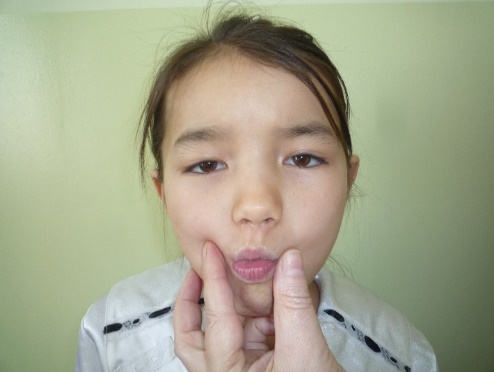 Упражнения с шарикомДиаметр шарика 2-3 см, длина верёвки 60 см, верёвка продета через сквозное отверстие в шарике и завязана на узел. 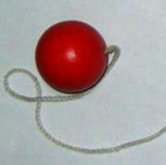 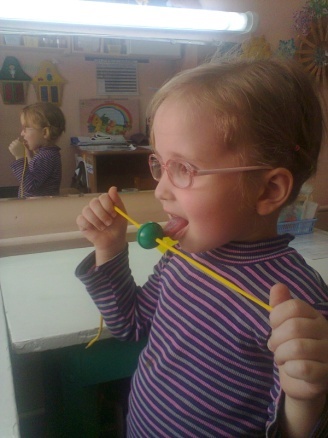 1. Двигать шарик по горизонтально натянутой на пальцах обеих рук верёвке языком вправо-влево.2. Двигать шарик по вертикально натянутой верёвочке вверх (вниз шарик падает произвольно).3. Толкать языком шарик вверх-вниз, верёвка натянута горизонтально. 4. Язык - "чашечка", цель: поймать шарик в "чашечку".5. Ловить шарик губами, с силой выталкивать, "выплевывая" его.6. Поймать шарик губами. Сомкнуть, насколько это можно, губы и покатать шарик от щеки к щеке.7. Рассказывать скороговорки с шариком во рту, держа руками верёвочку. Примечание. Во время работы взрослый удерживает верёвку в руке. Шарик с верёвочкой после каждого занятия тщательно промывать теплой водой с детским мылом и просушивать салфеткой. Шарик должен быть строго индивидуальным. Упражнения с ложкой1. Чайную ложку зажать в кулак и приставить к углу рта, толкать языком в вогнутую сторону ложки влево и вправо, соответственно поворачивая руку с ложкой.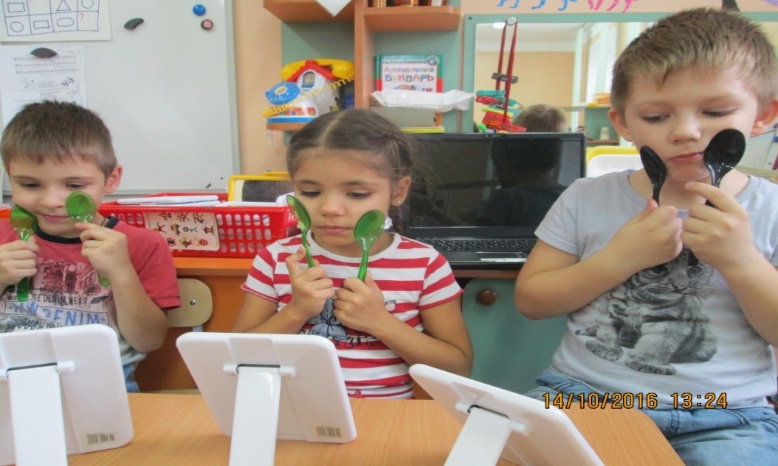 2. Толкать ложку в вогнутую часть вверх и вниз.3. То же, но подталкивать ложку в выпуклую часть.4. Язык - "лопаточка". Похлопывать выпуклой частью чайной ложки по языку.5. Толчками надавливать краем ложки на расслабленный язык.6. Ложку перед губами, сложенными трубочкой, выпуклой стороной плотно прижать к губам и совершать круговые движения по часовой и против часовой стрелки.7. Губы растянуть в улыбку. Выпуклой частью чайной ложки совершать круговые движения вокруг губ по часовой стрелке и против часовой стрелки.8. Взять по чайной ложечке в правую и левую руку и совершать легкие похлопывающие движения по щекам снизу вверх и сверху вниз.9. Круговые движения чайными ложками по щекам (от носа к ушам и обратно).10. Похлопывание чайными ложками по щекам обеими руками одновременно от углов растянутого в улыбке рта к вискам и обратно. Упражнения для губ,  языка и челюстей с бинтомБинт разового пользования, строго индивидуален, размеры: длина 25-30 см, ширина 4-5 см. 1. Сомкнутые и растянутые в улыбку губы плотно сжимают бинт. Взрослый пытается вытащить бинт, преодолевая сопротивление мышц губ. Выполняется в течение 10 - 15 секунд. 2. Выполняется по аналогии с упражнением №1, но бинт зажимается губами то в левом, то в правом углу рта поочередно. Выполняется 10 раз. 3. Зажатый губами в правом углу рта бинт без помощи рук перемещается в левый угол, затем, наоборот, из левого - в правый и т.д. Выполняется 10 раз. 4. В отличие от упражнения №1, бинт закусывается, крепко зажимается не губами, а передними зубами и удерживаются в течение 10-15 секунд, зажим ослабляется на несколько секунд. Зажим - расслабление чередуются 10 - 15 раз. 5. Бинт закусывается и зажимается не резцами, а коренными зубами, попеременно то левыми, то правыми. Выполняется 10 раз. 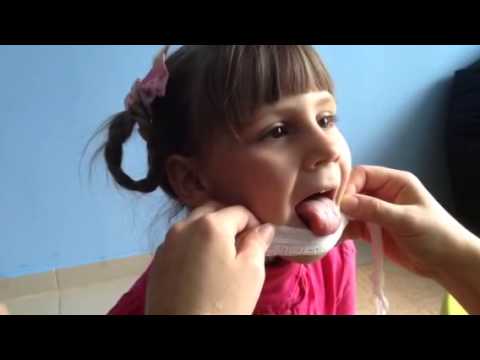 6. Бинт ко всей поверхности верхней губы плотно прижимает язык, поднятый вверх в форме широкого ковша или "лопатки" (блинчика). При этом рот широко раскрыт. Взрослый, как и в упражнении №1, пытается вытащить бинт, преодолевая сопротивление. Удерживать данную позицию 10-15 секунд. Повторяется до 10 раз. 7. В отличие от упражнения №6, бинт прижимается "языком-ковшом" ("лопаткой", "блинчиком") не ко всей поверхности верхней губы, а то к левому, то к правому углу рта попеременно. Выполняется так же, как упражнения №1, №6. 8. Бинт крепко прижимается ко всей поверхности нижней губы широким мягким языком в форме "лопатки" ("блинчика"). ЖЕЛАЕМ УДАЧИ!МДОАУ № 222  Нетрадиционные упражнения для совершенствования артикуляционной моторики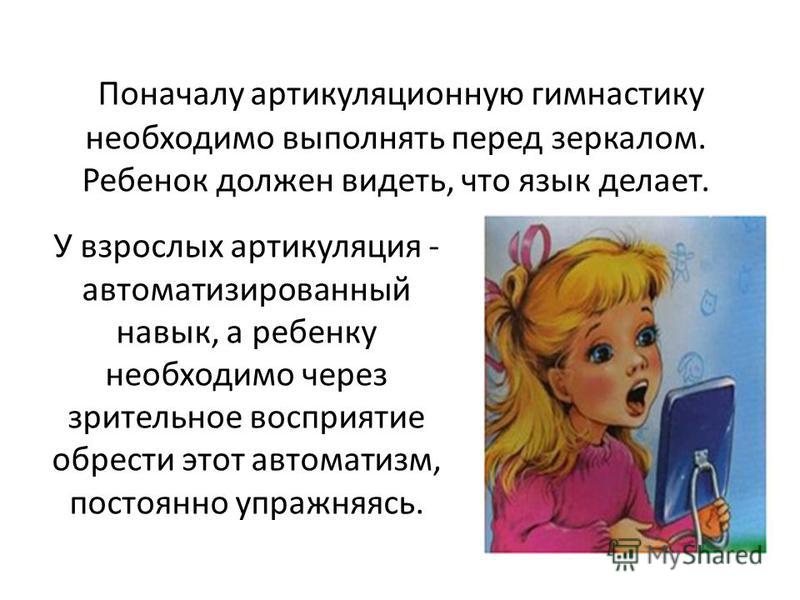 Подготовили: учитель- логопед Захарова Т.Г.учитель- логопед Зайцева Ю.В.2021